Kendrick Lamar Wins Pulitzer PrizeKendrick Lamar has been awarded the 2018 Pulitzer Prize for Music. He was given the prestigious honor for last year’s studio album DAMN., described by the Pulitzer Prize as “a virtuosic song collection unified by its vernacular authenticity and rhythmic dynamism that offers affecting vignettes capturing the complexity of modern African-American life.”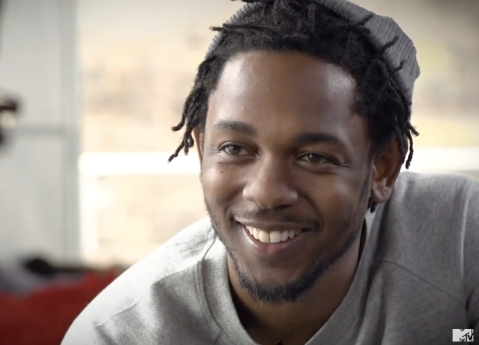 Pitchfork.com 4.16.18https://pitchfork.com/news/kendrick-lamar-wins-pulitzer-prize/Image credit:http://www.missinfo.tv/wp-content/uploads/2015/03/kendrick-lamar1.png